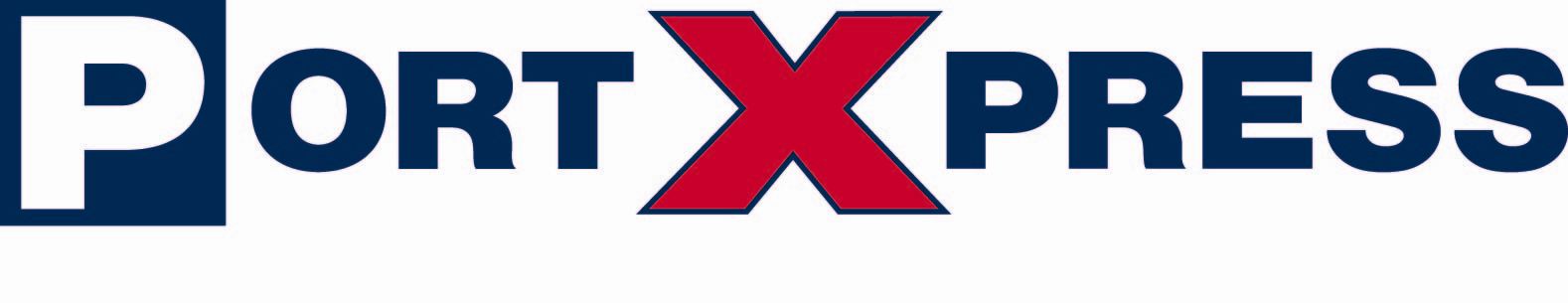 Application for Employment 1. Personal Details2. Driving Licence If you are applying for a position which requires you to drive a vehicle on behalf of the company 3. Background Checks – Important Note to Job Applicant4. Secondary Education and Further Education/Training HistoryPlease provide full details of your secondary education and further education/training history, starting with the most recent. Continue on a separate sheet if necessary. 5. Employment History Please provide details of your last five-year’s employment history, starting with the most recent. Include any temporary and voluntary community work, work experience, weekend or evening positions. Continue on a separate sheet if necessary.6. Unemployment History Please provide full details of any unemployment during the last 5 years including details of benefits received. 7. Gaps in Background History Please account for all gaps in your employment or education history of 28 days or more. This is vital in order to complete the screening process swiftly. Please include details of any periods of time spent job hunting or travelling etc.8. Other Information 9. Additional Information in Support of Application In the space below please highlight your skills, knowledge, experience and achievements. Describe your interest in the position for which you are applying, and any other matters which you consider relevant (please continue on a separate sheet if necessary). 10. DeclarationI declare that this information is complete and accurate and I accept that if any statement, or document provided in respect of this application is subsequently found to be false, the application shall be void and as a result, any contract arising may be terminated by the company at any time. I give my consent for the information contained in this application form to be processed and held in accordance with the Data Protection Act 1998 for recruitment selection and employment purposes. I authorise the Company to take up references and acknowledge that any offer of employment is subject to the receipt of satisfactory references.I accept that any offer of employment will be conditional to the satisfactory completion of a criminal record background check.Information Release Form Please read the following statements carefully and sign belowSignature: __________________________________________________Date: _______ / _______ / ________(Please print)First Name __________________________________ Surname __________________________________Maiden Name or Previous Name(s) used: __________________________________Candidate Declaration and Authorisation of Company Verification Checks Signature:	___________________________________________________Date: 		___________________________________________________Please send back to:Port Express LimitedFagbury RoadFelixstoweSuffolkIP11 4HQTel :01394 675545Position Applied for:                                                       Position Applied for:                                                       Location of Position:Prepared to work:Full Time [  ]   Part Time [  ]   Shift Work [  ]   Weekends [  ]   Overtime [  ]   Casual [  ]Full Time [  ]   Part Time [  ]   Shift Work [  ]   Weekends [  ]   Overtime [  ]   Casual [  ]Full Time [  ]   Part Time [  ]   Shift Work [  ]   Weekends [  ]   Overtime [  ]   Casual [  ]Full Time [  ]   Part Time [  ]   Shift Work [  ]   Weekends [  ]   Overtime [  ]   Casual [  ]Full Time [  ]   Part Time [  ]   Shift Work [  ]   Weekends [  ]   Overtime [  ]   Casual [  ]Date available to take up employment:Date available to take up employment:Date available to take up employment:If applying for an advertised vacancy, please state how you learned of this position:First Name(s):Nationality:Nationality:Surname:Right to work in the UK: Right to work in the UK: Right to work in the UK: House Number/Name:Are there any restrictions to your residence in the UK that might affect your right to take up employment in the UK?   					Yes □	No □If you are successful in your application would you require permission to work in the UK? 					Yes □	No □Are there any restrictions to your residence in the UK that might affect your right to take up employment in the UK?   					Yes □	No □If you are successful in your application would you require permission to work in the UK? 					Yes □	No □Are there any restrictions to your residence in the UK that might affect your right to take up employment in the UK?   					Yes □	No □If you are successful in your application would you require permission to work in the UK? 					Yes □	No □Street Name:Are there any restrictions to your residence in the UK that might affect your right to take up employment in the UK?   					Yes □	No □If you are successful in your application would you require permission to work in the UK? 					Yes □	No □Are there any restrictions to your residence in the UK that might affect your right to take up employment in the UK?   					Yes □	No □If you are successful in your application would you require permission to work in the UK? 					Yes □	No □Are there any restrictions to your residence in the UK that might affect your right to take up employment in the UK?   					Yes □	No □If you are successful in your application would you require permission to work in the UK? 					Yes □	No □Town/City:Are there any restrictions to your residence in the UK that might affect your right to take up employment in the UK?   					Yes □	No □If you are successful in your application would you require permission to work in the UK? 					Yes □	No □Are there any restrictions to your residence in the UK that might affect your right to take up employment in the UK?   					Yes □	No □If you are successful in your application would you require permission to work in the UK? 					Yes □	No □Are there any restrictions to your residence in the UK that might affect your right to take up employment in the UK?   					Yes □	No □If you are successful in your application would you require permission to work in the UK? 					Yes □	No □County:Are there any restrictions to your residence in the UK that might affect your right to take up employment in the UK?   					Yes □	No □If you are successful in your application would you require permission to work in the UK? 					Yes □	No □Are there any restrictions to your residence in the UK that might affect your right to take up employment in the UK?   					Yes □	No □If you are successful in your application would you require permission to work in the UK? 					Yes □	No □Are there any restrictions to your residence in the UK that might affect your right to take up employment in the UK?   					Yes □	No □If you are successful in your application would you require permission to work in the UK? 					Yes □	No □Postcode:Emergency Contact Details:Emergency Contact Details:Emergency Contact Details:Home Telephone:Name:Mobile Telephone:Address:Email Address: Telephone: Licence Number:Category:B □ C □ C1 □ C+E □ Other:B □ C □ C1 □ C+E □ Other:B □ C □ C1 □ C+E □ Other:B □ C □ C1 □ C+E □ Other:B □ C □ C1 □ C+E □ Other:Issue Date:Expiry Date:Expiry Date:Expiry Date:Endorsements/Convictions (Including those pending)Endorsements/Convictions (Including those pending)DateDateCodeCodePointsFineDo you hold a digital tacho card?Yes □ 	No □Do you have a driver CPC qualification? Yes □  No □If yes, please provide expiry date:If yes, please provide expiry date:Due to the industry in which Port Express operates, it is important that you provide full details of your background history. This information will need to be verified to meet the Department for Transport security requirements, which require references to account for a full five-year period prior to the commencement of any employment with Port Express. Any gaps during this five year period must be verifiable and must be fully documented under the following sections; Unemployment History (Section 6) and Gaps in Background History (Section 7).Name and address of educational EstablishmentCourse/QualificationDates (DD/MM/YY)         From – ToDates (DD/MM/YY)         From – ToReferee DetailsReferee DetailsName:Address: Job Title:Email:Telephone:Name:Address: Job Title:Email:Telephone:Name:Address: Job Title:Email:Telephone:Name:Address: Job Title:Email:Telephone:Company Name:Dates: (DD/MM/YY)Dates: (DD/MM/YY)Address:FromToPosition Held:Salary: FromToReason for Leaving:FromToReferee’s DetailsReferee’s DetailsReferee’s DetailsReferee’s DetailsCan references be taken? (Please tick)		Yes □ 	No □Can references be taken? (Please tick)		Yes □ 	No □Name and Address:If different to companyCan references be taken? (Please tick)		Yes □ 	No □Can references be taken? (Please tick)		Yes □ 	No □Job Title:Can references be taken? (Please tick)		Yes □ 	No □Can references be taken? (Please tick)		Yes □ 	No □Telephone:Can references be taken? (Please tick)		Yes □ 	No □Can references be taken? (Please tick)		Yes □ 	No □Email:Can references be taken? (Please tick)		Yes □ 	No □Can references be taken? (Please tick)		Yes □ 	No □Company Name:Dates: (DD/MM/YY)Dates: (DD/MM/YY)Address:FromToPosition Held:Salary: FromToReason for Leaving:FromToReferee’s DetailsReferee’s DetailsReferee’s DetailsReferee’s DetailsCan references be taken? (Please tick)		Yes □ 	No □Can references be taken? (Please tick)		Yes □ 	No □Name and Address:If different to companyCan references be taken? (Please tick)		Yes □ 	No □Can references be taken? (Please tick)		Yes □ 	No □Job Title:Can references be taken? (Please tick)		Yes □ 	No □Can references be taken? (Please tick)		Yes □ 	No □Telephone:Can references be taken? (Please tick)		Yes □ 	No □Can references be taken? (Please tick)		Yes □ 	No □Email:Can references be taken? (Please tick)		Yes □ 	No □Can references be taken? (Please tick)		Yes □ 	No □Company Name:Dates: (DD/MM/YY)Dates: (DD/MM/YY)Address:FromToPosition Held:Salary: FromToReason for Leaving:FromToReferee’s DetailsReferee’s DetailsReferee’s DetailsReferee’s DetailsCan references be taken? (Please tick)		Yes □ 	No □Can references be taken? (Please tick)		Yes □ 	No □Name and Address:If different to companyCan references be taken? (Please tick)		Yes □ 	No □Can references be taken? (Please tick)		Yes □ 	No □Job Title:Can references be taken? (Please tick)		Yes □ 	No □Can references be taken? (Please tick)		Yes □ 	No □Telephone:Can references be taken? (Please tick)		Yes □ 	No □Can references be taken? (Please tick)		Yes □ 	No □Email:Can references be taken? (Please tick)		Yes □ 	No □Can references be taken? (Please tick)		Yes □ 	No □Dates (DD/MM/YY)Dates (DD/MM/YY)Benefit TypeBenefit Office AddressFromToBenefit TypeBenefit Office AddressDates (DD/MM/YY)Dates (DD/MM/YY)ReasonReferee Details to account for gaps(References may be supplied by personal referee provided they are not related to you)Referee Details to account for gaps(References may be supplied by personal referee provided they are not related to you)FromToReasonReferee Details to account for gaps(References may be supplied by personal referee provided they are not related to you)Referee Details to account for gaps(References may be supplied by personal referee provided they are not related to you)Referee Name:Address:Telephone:Email Address:Capacity in which referee is known to you:Dates (DD/MM/YY)Dates (DD/MM/YY)ReasonReferee Details to account for gaps(References may be supplied by personal referee provided they are not related to you)Referee Details to account for gaps(References may be supplied by personal referee provided they are not related to you)FromToReasonReferee Details to account for gaps(References may be supplied by personal referee provided they are not related to you)Referee Details to account for gaps(References may be supplied by personal referee provided they are not related to you)Referee Name:Address:Telephone:Email Address:Capacity in which referee is known to you:Dates (DD/MM/YY)Dates (DD/MM/YY)ReasonReferee Details to account for gaps(References may be supplied by personal referee provided they are not related to you)Referee Details to account for gaps(References may be supplied by personal referee provided they are not related to you)FromToReasonReferee Details to account for gaps(References may be supplied by personal referee provided they are not related to you)Referee Details to account for gaps(References may be supplied by personal referee provided they are not related to you)Referee Name:Address:Telephone:Email Address:Capacity in which referee is known to you:Have you ever been convicted of a criminal offence, including motoring offences but excluding any that are spent under the Rehabilitation of Offenders Act 1974?				Yes □	No □Do you have any outstanding Court appearances?				Yes □	No □If yes to the above, please provide full details in a sealed envelopeIf yes to the above, please provide full details in a sealed envelopeSignature of applicant:Date:I understand and agree that my appointment is conditional upon the verification, to the Company’s satisfaction, of the information provided on the form, and that this information, and that contained on attached documents is true and complete to the best of my knowledge. I also understand that I may incur civil and/or criminal liability if I attempt to obtain employment by deception and that any misrepresentation or omission of a material fact will be cause for immediate cancellation of consideration for employment, or for dismissal if already employed. I hereby authorise the Company (or a nominated service provider), to verify information presented on this form and, to the extent permitted by law, to procure investigative and credit reports for that purpose in the UK and, if appropriate overseas. I also voluntarily authorise the company (or a nominated service provider) to perform a full five year background reference check of my education, employment and unemployment history, involving contact with DSS/Benefits agencies to verify unemployment where applicable. Port Express considers it to important that any person working for the Company is honest and trustworthy and has a good character record. You are knowingly declaring that the information given throughout the entire recruitment process is complete and accurate. You are also knowingly declaring that you have no criminal convictions which are not treated as spent under the provisions of the Rehabilitation of Offenders Act 1974 and which are not disclosed on the application form. You are knowingly accepting that any misrepresentation of facts is grounds for refusal of employment or disciplinary action. I, _____________________________________________________________________________________(Candidate name in block letters)Have read and fully understood the above statements and am happy to give my authorisation for approaches to be made to former employers, educational establishments, government agencies and personal referees for verification of the information I have provided. I give my consent for the information to be processed and held in accordance with the Data Protection Act 1998. 